Задание подготовлено в рамках проекта АНО «Лаборатория модернизации образовательных ресурсов» «Кадровый и учебно-методический ресурс формирования общих компетенций обучающихся по программам СПО», который реализуется с использованием гранта Президента Российской Федерации на развитие гражданского общества, предоставленного Фондом президентских грантов.РазработчикиКошкаров Алексей Владимирович, ГБПОУ СО «Тольяттинский социально-экономический колледж»Белякова Наталья Сергеевна, ГБУ ДПО Самарской области Центр профессионального образованияМДК.01.03 Техническое обслуживание, ремонт, монтаж отдельных узлов в соответствии с заданием (нарядом) системы отопления и горячего водоснабжения объектов жилищно-коммунального хозяйстваТема: Установка отопительного прибораВнимательно изучите требования к подключению отопительного прибора (бланк). Рассмотрите схему подключения (источник 1) и два подключения отопительного прибора, выполненных вашими коллегами при однотрубной системе отопления (источник 2).Оцените соответствие каждого подключения требованиям. Заполните бланк.Источник 1Схема монтажа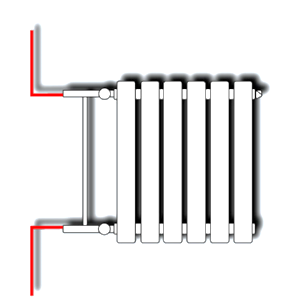 Источник 2Результаты монтажа отопительных приборовИнструмент проверкиТребования к монтажу отопительного прибора при однотрубной системе отопленияОценка, + \ -Оценка, + \ -Требования к монтажу отопительного прибора при однотрубной системе отопленияРис. 1Рис. 2Подключение отопительного прибора выполнено в соответствии со схемой монтажаДиаметр байпаса на калибр меньше диаметра подводки к отопительному приборуНа байпасе отсутствует запорная арматураЗапорная (регулировочная) арматура установлена на подающую и обратную линию подключения отопительного прибораНад отопительным прибором и под ним имеется пространство для беспрепятственного движения воздухаМеталлические трубы системы отопления окрашены полностьюУстановлен кран МаевскогоОтопительный прибор установлен по уровню (ровно)При монтаже не допущено нарушение внешнего вида помещения и отопительного прибораРис. 1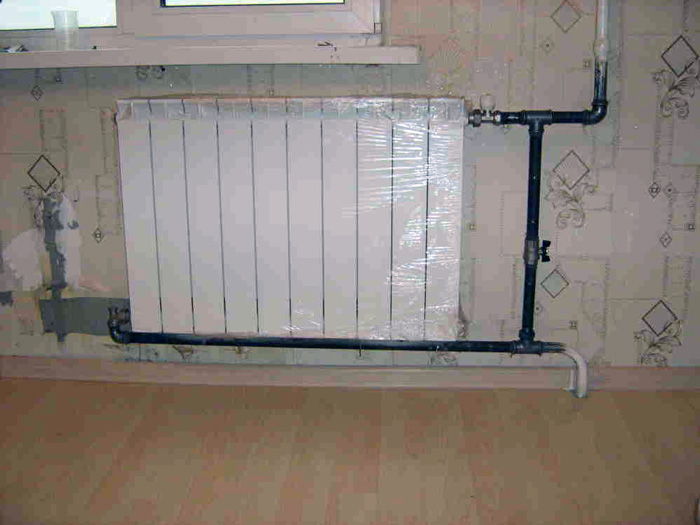 Рис. 2Требования к монтажу отопительного прибора при однотрубной системе отопленияОценкаОценкаТребования к монтажу отопительного прибора при однотрубной системе отопленияРис. 1Рис. 2Подключение отопительного прибора выполнено в соответствии со схемой монтажа+-Диаметр байпаса на калибр меньше диаметра подводки к отопительному прибору+-На байпасе отсутствует запорная арматура+-Запорная (регулировочная) арматура установлена на подающую и обратную линию подключения отопительного прибора++Над отопительным прибором и под ним имеется пространство для беспрепятственного движения воздуха ++Металлические трубы системы отопления окрашены полностью+-Установлен кран Маевского++Отопительный прибор установлен по уровню (ровно)++При монтаже не допущено нарушение внешнего вида помещения и отопительного прибора+-За верную оценку по каждому требованию1 баллМаксимальный балл9 баллов